Allegato sub A)“Schema” allegato alla manifestazione di interesse del Comune di RicciaModulo domanda per potenziali soggetti realizzatori da utilizzare per il servizio educativo ____________________________________________2020-2021Inclusione sociale e interventi socio educativi” AVVISO PUBBLICO DI CHIAMATA A PROGETTO PER I COMUNI MOLISANI Anno educativo 2020 - 2021Comune di BOJANODeliberazione di Giunta regionale n. 332 del 01/10/2020Deliberazione di Giunta comunale 12/10/2020MANIFESTAZIONE DI INTERESSE DI POTENZIALI SOGGETTI REALIZZATORI DEL  Avviso Pubblico di chiamata a progetto per i Comuni molisaniPer l’attivazione di Servizi per la prima infanziaAnno Educativo 2020 – 2021Al Protocollo del Comune di BOJANOP.ZZA ROMA, n. 153CAP 86021BOJANO(CB)Modalità di invio:  via posta certificata protocollo@pec.comune.bojano.cb.itIl/la sottoscritto/a……………………………………………………………………., in qualità di responsabile legale di (ragione sociale) …………………………………………………………………….…………………………………………………………………  con sede in Via ……………………………………………………………  CAP ..…… città ……………………………………………………In ATI o ATS con________________________________________________________________- Vista la deliberazione della Giunta regionale n. 326 del 19 Agosto 2019 di approvazione del Protocollo d’Intesa tra la Regione Molise, l’Ufficio Scolastico Regionale e Sindacati della Scuola, ANCI Molise e FISM Molise per la diffusione dei servizi socio-educativi per la prima infanzia 2018-2021; - Vista la deliberazione della Giunta regionale n. 59 del 10.02.2015 di approvazione del Regolamento n.1/2015 di attuazione della Legge regionale 6 maggio 2014, n.13 "Riordino del sistema regionale integrato degli interventi e servizi sociali" che stabilisce i requisiti strutturali ed organizzativi dei servizi educativi per la prima infanzia, e successive modifiche ed integrazioni;- Vista la deliberazione di Giunta regionale n. 332 del 18-09-2020 di approvazione ’Avviso pubblico per la concessione di finanziamenti per attivazione di servizi per la prima infanzia anno 2020-2021;- Vista la deliberazione di Giunta comunale del 12/10/2020 di recepimento Avviso regionale di cui alle DGR nn. 261/2020 e 262/2020 e 332/2020 di approvazione scheda tecnica e Avviso con allegatiMANIFESTA L’INTERESSEalla realizzazione, nel territorio del Comune di Bojano, per l’Anno educativo 2020-2021 del servizio denominato “_________________________” destinato ai bambini di età compresa tra i 0-3-24 /36 mesi, così come definito dalla Legge regionale n.13/2014 di cui al Regolamento n.1/2015 e successive modifiche ed integrazioni, in attuazione della richiamata deliberazione di Giunta comunale n. 108/2020, per un valore economico del servizio pari a euro …………………… (euro …………………………………………….) A tal fine DICHIARA:di (non ) essere in possesso della prevista esperienza (e di associarsi in ATI/ATS con_______ - capofila progetto):(descrizione dettagliata dell‘esperienza nella gestione di servizi socio-educativi per la prima infanzia da documentare)………………………………………………………………………………………………………………………………………………………………………………………………………………………………………………………………………………………………………………………………………………………………………………………………………di aver individuato come sede del servizio “______________________” i locali siti in (Comune, indirizzo):…………………………………………………………………………………………………………………………………Accreditati con provvedimento n.……………………………… Autorizzati con provvedimento n.……………………del ……………………………………………………………………………di aver acquisito n. …. domande di iscrizione di bambini nella fascia di età prevista  0- 36 e per le Sezioni di 24(compiuti al 30.04.2020) – 36 (compiti al 31.12.2019) mesi;di prevedere il funzionamento del servizio dal __/__/2020 al __/__/2021, per otto mesi continuativi e per n. ore …………. giornaliere, per 5 giorni a settimana, articolate secondo il seguente orario (descrizione dettagliata):……………………………………………………………………………………………………………………………………………………………………………………………………………………………………………………………………di disporre dei seguenti spazi interni ed esterni adeguati e idonei (descrizione dettagliata con riferimento al Regolamento regionale n.1/2015):……………………………………………………………………………………………………………………………………………………………………………………………………………………………………………………………………di disporre dei seguenti arredi e/o attrezzature e/o materiali ludico–didattici (descrizione dettagliata): (quota utilizzo in rendiconto)……………………………………………………………………………………………………………………………………………………………………………………………………………………………………………………………………che verrà utilizzato il seguente personale educativo o ausiliario per il progetto, con indicazione dell‘organigramma e dei profili professionali (educatore, assistente ausiliario, ecc.) come richiesti dalla Legge Regionale n.13/2014 – Regolamento di attuazione n.1/2015 (da documentare titoli di studio- esperienza – aggiornamenti):……………………………………………………………………………………………………………………………………………………………………………………………………………………………………………………………………di aver predisposto il progetto nel rispetto dei criteri funzionali ed organizzativi previsti dalla Deliberazione della Giunta Regionale n. 59 del 10.02.2015 di approvazione del Regolamento di attuazione della Legge regionale 6 maggio 2014, n.13 "Riordino del sistema regionale integrato degli interventi e servizi sociali" che stabilisce i requisiti strutturali ed organizzativi dei servizi educativi per la prima infanzia e nello specifico quelli riferiti al servizio educativo (scegliere fra Nido – Micro Nido – Asilo – Sezione Primavera) _______________________ per bambini di età compresa tra 0- 24 ei 24 e i 36 mesi di età, denominato “_________________”;di essere in grado di sviluppare il seguente progetto pedagogico (descrizione dettagliata):……………………………………………………………………………………………………………………………………………………………………………………………………………………………………………………………………di impegnarsi ad adottare le seguenti procedure valutative della qualità del servizio (da allegare al rendiconto finale)  (descrizione dettagliata):……………………………………………………………………………………………………………………………………………………………………………………………………………………………………………………………………11.di impegnarsi a sottoscrivere la Convenzione/Contratto con il Comune di Bojano entro e non oltre il termine di giorni 30 (trenta) dall’adozione da parte della Regione Molise della concessione del finanziamento, pena l’automatica decadenza dal beneficio;di osservare le normative emanate dal Governo Nazionale in materia di COVID – Linee Guida - inviare una relazione finale del servizio denominato “Sezione Primavera _______ – Comune di Riccia” con la descrizione dettagliata dello stesso (inizio e fine attività, personale contrattualizzato e organizzazione - gestione delle attività) e il dettaglio delle spese sostenute, entro e non oltre il 30-09-2021;di aver informato le famiglie, all’atto della pre-iscrizione, circa l’obbligo di compartecipazione al costo del servizio, per un importo almeno pari a quello previsto dall’Avviso regionale;di coadiuvare il Comune al fine di poter monitorare il corretto utilizzo delle risorse del Nazionale 2019-2020 e di rispettare quanto previsto nel Regolamento Regionale 1/2015 nonché di fornire tutte le informazioni necessarie al buon andamento del progetto (ammissibilità dei costi / sicurezza/ contratti pubblici…..);di accettare tutte le condizioni previste dall’Avviso di riferimento.……………………………,    data        			Il legale rappresentante/ATI o ATS_____________________________Si riportano di seguito i recapiti del referente della manifestazione di interesse:Cognome …………………………… - Nome ……………………………. – Indirizzo …………………… Numeri telefonici ……………… Indirizzo e-mail …………………….…………………………RISERVATEZZA Facendo riferimento all’art. 13 Regolamento (UE) 2016/679 del Parlamento Europeo e del Consiglio del 27 aprile 2016 relativo alla protezione delle persone fisiche con riguardo al trattamento dei dati personali, si precisa che: a) titolare del trattamento è il Comune di Bojano; b) il conferimento dei dati costituisce un obbligo legale necessario per la partecipazione alla gara e l’eventuale rifiuto a rispondere comporta l’esclusione dal procedimento in oggetto; d) le finalità e le modalità di trattamento (prevalentemente informatiche e telematiche) cui sono destinati i dati raccolti ineriscono al procedimento in oggetto; e) l'interessato al trattamento ha i diritti di cui all’art. 13, comma 2 lett. b) tra i quali di chiedere al titolare del trattamento (sopra citato) l'accesso ai dati personali e la relativa rettifica; f) i dati saranno trattati esclusivamente dal personale e da collaboratori del Comune di Bojano  implicati nel procedimento, o dai soggetti espressamente nominati come responsabili del trattamento. Inoltre, potranno essere comunicati ai concorrenti che partecipano alla gara, ogni altro soggetto che abbia interesse ai sensi del decreto legislativo n. 50/2016 e della legge n. 241/90, i soggetti destinatari delle comunicazioni previste dalla legge in materia di contratti pubblici, gli organi dell’autorità giudiziaria. Al di fuori delle ipotesi summenzionate, i dati non saranno comunicati a terzi, né diffusi, eccetto i casi previsti dal diritto nazionale o dell’Unione europea; g) il periodo di conservazione dei dati è direttamente correlato alla durata della procedura d’appalto e all’espletamento di tutti gli obblighi di legge anche successivi alla procedura medesima. Successivamente alla cessazione del procedimento, i dati saranno conservati in conformità alle norme sulla conservazione della documentazione amministrativa; h) contro il trattamento dei dati è possibile proporre reclamo al Garante della Privacy, avente sede in Piazza di Monte Citorio n. 12, cap. 00186, Roma – Italia, in conformità alle procedure stabilite dall’art. 57, paragrafo 1, lettera f) del Regolamento (UE) 2016/679.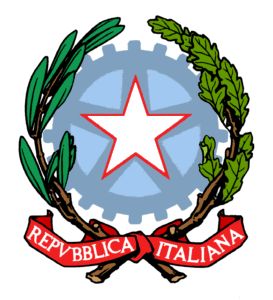 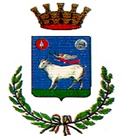 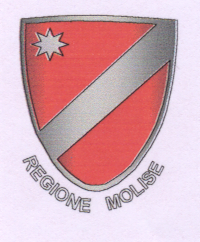 